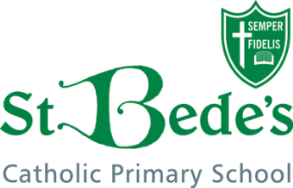 Art Curriculum – 2020/2021Art Curriculum – 2020/2021Art Curriculum – 2020/2021Art Curriculum – 2020/2021         AimsThe national curriculum for art and design aims to ensure that all pupils:Produce creative work, exploring their ideas and recording their experiencesBecome proficient in drawing, painting, sculpture and other art, craft and design techniquesEvaluate and analyse creative works using the language of art, craft and designKnow about great artists, craft makers and designers, and understand the historical and cultural development of their art forms              Safely use and explore a variety of materials, tools and techniques, experimenting with colour, design, texture, form and functionKS1Pupils should be taught:To use a range of materials creatively to design and make productsTo use drawing, painting and sculpture to develop and share their ideas, experiences and imaginationTo develop a wide range of art and design techniques in using colour, pattern, texture, line, shape, form and spaceAbout the work out artists, craft makers and designers, describing the differences between practises and disciplines, and making links to their own work.KS2Pupils should be taught to develop their techniques, including their control and their use of materials, with creativity, experimentation and an increasing awareness of different kinds of art, craft and design. Pupils should be taught:To create sketch books to record their observations and use them to review and revisit ideasTo improve their mastery of art and design techniques, including drawing, painting and sculpture with a range of materials [for example pencil, charcoal, paint, clay]About great artists, architects and designers in history         AimsThe national curriculum for art and design aims to ensure that all pupils:Produce creative work, exploring their ideas and recording their experiencesBecome proficient in drawing, painting, sculpture and other art, craft and design techniquesEvaluate and analyse creative works using the language of art, craft and designKnow about great artists, craft makers and designers, and understand the historical and cultural development of their art forms              Safely use and explore a variety of materials, tools and techniques, experimenting with colour, design, texture, form and functionKS1Pupils should be taught:To use a range of materials creatively to design and make productsTo use drawing, painting and sculpture to develop and share their ideas, experiences and imaginationTo develop a wide range of art and design techniques in using colour, pattern, texture, line, shape, form and spaceAbout the work out artists, craft makers and designers, describing the differences between practises and disciplines, and making links to their own work.KS2Pupils should be taught to develop their techniques, including their control and their use of materials, with creativity, experimentation and an increasing awareness of different kinds of art, craft and design. Pupils should be taught:To create sketch books to record their observations and use them to review and revisit ideasTo improve their mastery of art and design techniques, including drawing, painting and sculpture with a range of materials [for example pencil, charcoal, paint, clay]About great artists, architects and designers in history         AimsThe national curriculum for art and design aims to ensure that all pupils:Produce creative work, exploring their ideas and recording their experiencesBecome proficient in drawing, painting, sculpture and other art, craft and design techniquesEvaluate and analyse creative works using the language of art, craft and designKnow about great artists, craft makers and designers, and understand the historical and cultural development of their art forms              Safely use and explore a variety of materials, tools and techniques, experimenting with colour, design, texture, form and functionKS1Pupils should be taught:To use a range of materials creatively to design and make productsTo use drawing, painting and sculpture to develop and share their ideas, experiences and imaginationTo develop a wide range of art and design techniques in using colour, pattern, texture, line, shape, form and spaceAbout the work out artists, craft makers and designers, describing the differences between practises and disciplines, and making links to their own work.KS2Pupils should be taught to develop their techniques, including their control and their use of materials, with creativity, experimentation and an increasing awareness of different kinds of art, craft and design. Pupils should be taught:To create sketch books to record their observations and use them to review and revisit ideasTo improve their mastery of art and design techniques, including drawing, painting and sculpture with a range of materials [for example pencil, charcoal, paint, clay]About great artists, architects and designers in history         AimsThe national curriculum for art and design aims to ensure that all pupils:Produce creative work, exploring their ideas and recording their experiencesBecome proficient in drawing, painting, sculpture and other art, craft and design techniquesEvaluate and analyse creative works using the language of art, craft and designKnow about great artists, craft makers and designers, and understand the historical and cultural development of their art forms              Safely use and explore a variety of materials, tools and techniques, experimenting with colour, design, texture, form and functionKS1Pupils should be taught:To use a range of materials creatively to design and make productsTo use drawing, painting and sculpture to develop and share their ideas, experiences and imaginationTo develop a wide range of art and design techniques in using colour, pattern, texture, line, shape, form and spaceAbout the work out artists, craft makers and designers, describing the differences between practises and disciplines, and making links to their own work.KS2Pupils should be taught to develop their techniques, including their control and their use of materials, with creativity, experimentation and an increasing awareness of different kinds of art, craft and design. Pupils should be taught:To create sketch books to record their observations and use them to review and revisit ideasTo improve their mastery of art and design techniques, including drawing, painting and sculpture with a range of materials [for example pencil, charcoal, paint, clay]About great artists, architects and designers in historyReceptionAutumn TermSpring TermSummer TermKandinsky/PollockCreate an abstract art painting in the style of KandinskyDrawing leaves etcCity ScapeDesign a cityscape based on New York CollagePrintingUse vegetables to print and explore the differences that different vegetables makeYear 1Autumn TermSpring Term Summer Term Self portraitCreate a self-portrait using line, shape, colour and a Brusho backgroundVan GoghCreate a painting inspired by Van Gogh’s sunflowers painting.CollageCreate a collage of an inspired destination.Year 2Autumn Term  Spring Term Summer Term Joan MiroSculpt and paint a clay trollAlicia MerrittCreate a map inspired by quilter Alicia MerrittGraffiti artUse different media to create a graffiti style pictureYear 3Autumn TermSpring TermSummer TermKatsushika HokusaiCreate own wave picture in the style of Hokusai’s ‘The Wave’ by sketching and using pastelCave artworkCreate a cave painting with resistance using crayon and waxSculpt a clay beakerSteven BrownGiraffesHieroglyphics, texture, line drawing, watercolourYear 4Autumn TermSpring TermSummer TermGreek artworkSketch and paint a picture of a Greek god inspired by Christina Balit.Design and sculpt a Medusa head using clayVolcano picturesCreate a volcano picture using charcoal.Nixiwaka YawanawaCreate a rainforest picture inspired by Nixiwaka Yawanawa.Year 5Autumn TermSpring TermSummer TermGeorges SeuratCreate an Anglo-Saxon landscape picture with a watercolour background using Georges Seurat’s pointillism technique.Peter ThorpeCreate a picture with an abstract background and space feature foreground in the style of Peter Thorpe using oil pastel and paint.Islamic ArtDraw an elephant picture with geometric Islamic patterns.Year 6Autumn TermSpring TermSummer TermLS Lowry - Blitz paintingSearchlight artGorillasCreate three different gorilla pictures showing the stages through evolutionMemoriesDesign a piece of artwork based on St Bede’s memories using batik and ink